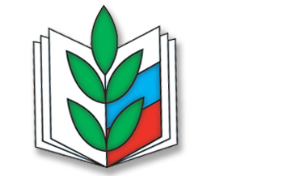 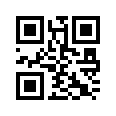 670001, Республика Бурятия, г. Улан-Удэ,  ул. Коммунистическая, д. 49тел/факс 8 (3012) 21-03-95; 21-61-43 e-mail: 03@broprof.ru, сайт: www.broprof.ruО проведении республиканского интернет-конкурса «Никто не забыт – ничто не забыто!»Уважаемые коллеги!Бурятская республиканская организация Профсоюза работников народного образования и науки РФ со 2 марта по 30 апреля 2020 года проводит республиканский интернет-конкурс «Никто не забыт – ничто не забыто!», посвященный 75-летию Победы в Великой Отечественной войне 1941–1945 гг. Цель конкурса – повышение патриотического духа, чувства гражданского достоинства, любви к Отечеству и родному краю, сохранение преемственности поколений путем привлечения внимания общественности к вопросам изучения истории, укрепления памяти о событиях Великой Отечественной войны, пропаганды уважительного отношения к ветеранам войны и защитникам Отечества.В Конкурсе участвуют организации Бурятской республиканской организации Профсоюза работников образования и науки РФ.Приложение – Положение №2 от 19 февраля 2020 г. №3-8 на 3л.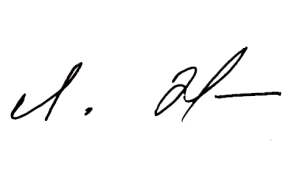 С уважением,Председатель                                                              Л.Д. Жанаеваисп. Р.С. Халбазаровтел. 8 (3012) 21-03-95Приложение №2к постановлению рескома БРО Профсоюза от 19 февраля 2020 г. №3-8ПОЛОЖЕНИЕ
о республиканском конкурсе «Никто не забыт – ничто не забыто!» 1. Общие положения1. Настоящее Положение устанавливает цели, задачи, порядок организации и проведения республиканского конкурса «Никто не забыт – ничто не забыто!», посвященного 75-летию Победы в Великой Отечественной войне 1941–1945 гг. (далее – Конкурс).2. Конкурс призван содействовать сохранению и укреплению памяти о событиях Великой Отечественной войны, воспитанию уважения к ветеранам войны и защитникам Отечества.3. Организатором Конкурса является Бурятская республиканская организация Профсоюза работников народного образования и науки РФ.4. В Конкурсе участвуют организации Бурятской республиканской организации Профсоюза работников народного образования и науки РФ.2. ОСНОВНЫЕ ЦЕЛИ И ЗАДАЧИ КОНКУРСА5. Конкурс проводится в целях: – повышения патриотического духа, чувства гражданского достоинства, любви к Отечеству и родному краю; – сохранения преемственности поколений путем привлечения внимания общественности к вопросам изучения истории, укрепления памяти о событиях Великой Отечественной войны; – пропаганды уважительного отношения к ветеранам войны и защитникам Отечества.6. Основными задачами конкурса являются: – патриотическое воспитание через вовлечение в творческую деятельность; – формирование активной гражданской позиции, повышение интереса к отечественной истории, культуре и традициям; – принятие мер, направленных на сохранение памяти о доблести защитников Отечества (сбор информации, в. том числе встречи с ветеранами, работа с архивными данными); – создание условий для творческой самореализации, выявление и поддержка талантов.3. Порядок и условия проведения конкурса7. Для организации, проведения и подведения итогов Конкурса создается конкурсная комиссия.8. Для участия в Конкурсе организация: – подготавливает видеоматериал социальной направленности «Земляки – защитники Отечества», соответствующий тематике конкурса по следующим номинациям:•	«Герои рядом» (видеосюжет о человеке, живущем рядом, который либо участвовал в сражениях, либо был тружеником тыла, либо был партизаном и т.д.);•	«Улица героя» (видеосюжет о герое войны, чье имя носит улица, об истории самой улицы);•	«Памятник герою» (видеосюжет об истории памятника (памятных мест, знаков, братских могил) героям войны, о школьной музейной экспозиции, о деятельности поискового отряда и т.д.). – размещает видеоматериал на видеохостинге Youtube/в облачном хранилище или передает организаторам на электронном носителе; – заполняет заявку на участие, согласно Приложению 1 к настоящему Положению, и отправляет на адрес Конкурса (konkurs@broprof.ru) с обязательным указанием ссылки на видеоролик (если он не был предоставлен на электронном носителе).9. Прием заявок на участие в Конкурсе проводится со 2 марта по 30 апреля 2020 г.10. Вся подробная информация о Конкурсе размещена на официальном сайте Бурятской республиканской организации Профсоюза работников народного образования и науки РФ – www.broprof.ru4. ПОДВЕДЕНИЕ ИТОГОВ И ОПРЕДЕЛЕНИЕ ПОБЕДИТЕЛЕЙ КОНКУРСА11. Итоги Конкурса подводит конкурсная комиссия.12. Критерии оценок:•	соответствие работы тематике;•	оригинальность сюжета и названия;•	грамотность, логичность, наглядность;•	полнота раскрытия темы;•	эстетический уровень исполнения;•	соответствие сюжета и смыслового содержания сопровождающего текста;•	качество и сложность технического исполнения;•	общее эмоциональное восприятие работы.13. По итогам Конкурса определяются победители.14. Победителями Конкурса становятся участники, имеющие лучшие показатели по результатам Конкурса.15. Итоги Конкурса оформляются протоколом, который подписывается членами конкурсной комиссии.5. Награждение победителей конкурсаПобедители, занявшие 1, 2 и 3 место в Конкурсе, награждаются дипломами  республиканской организации Профсоюза и ценными призами, участники Конкурса – Благодарственными письмами республиканской организации Профсоюза.Приложение №2а к Положению о республиканском конкурсе «Никто не забыт – ничто не забыто!»ЗАЯВКАна участие в республиканском конкурсе «Никто не забыт – ничто не забыто!» посвященном Председательпрофсоюзной организации           ____________        ___________________                                                                                  (подпись)                                        (Ф.И.О.)Дата «___» ___________ 2020 г.Организация (полное наименование)Место нахожденияОтветственное лицо (ФИО)Контактный телефонАдрес электронной почтыСсылка на видеоролик на YouTube/в облачном хранилище